Dokumentasi Penelitian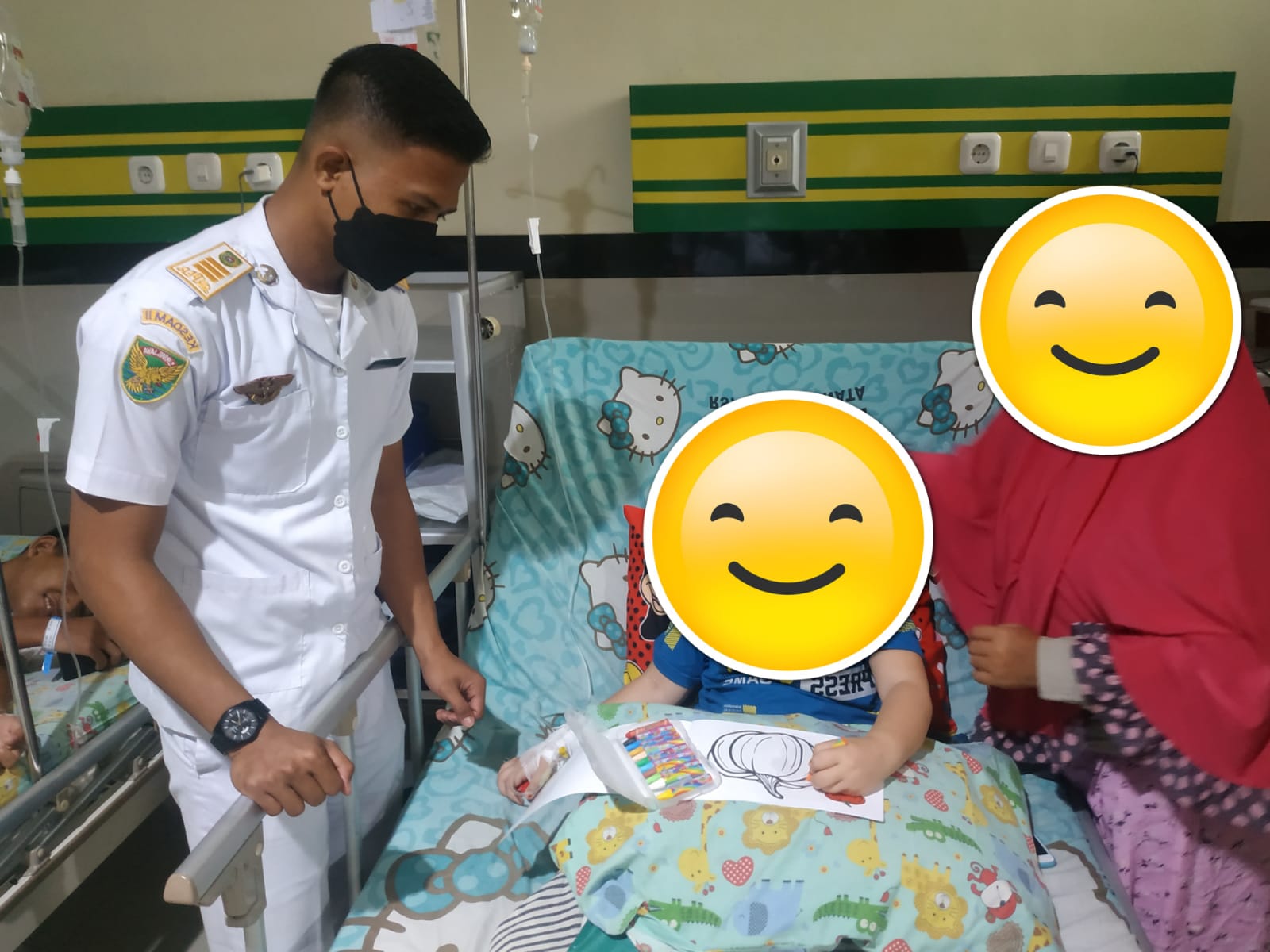 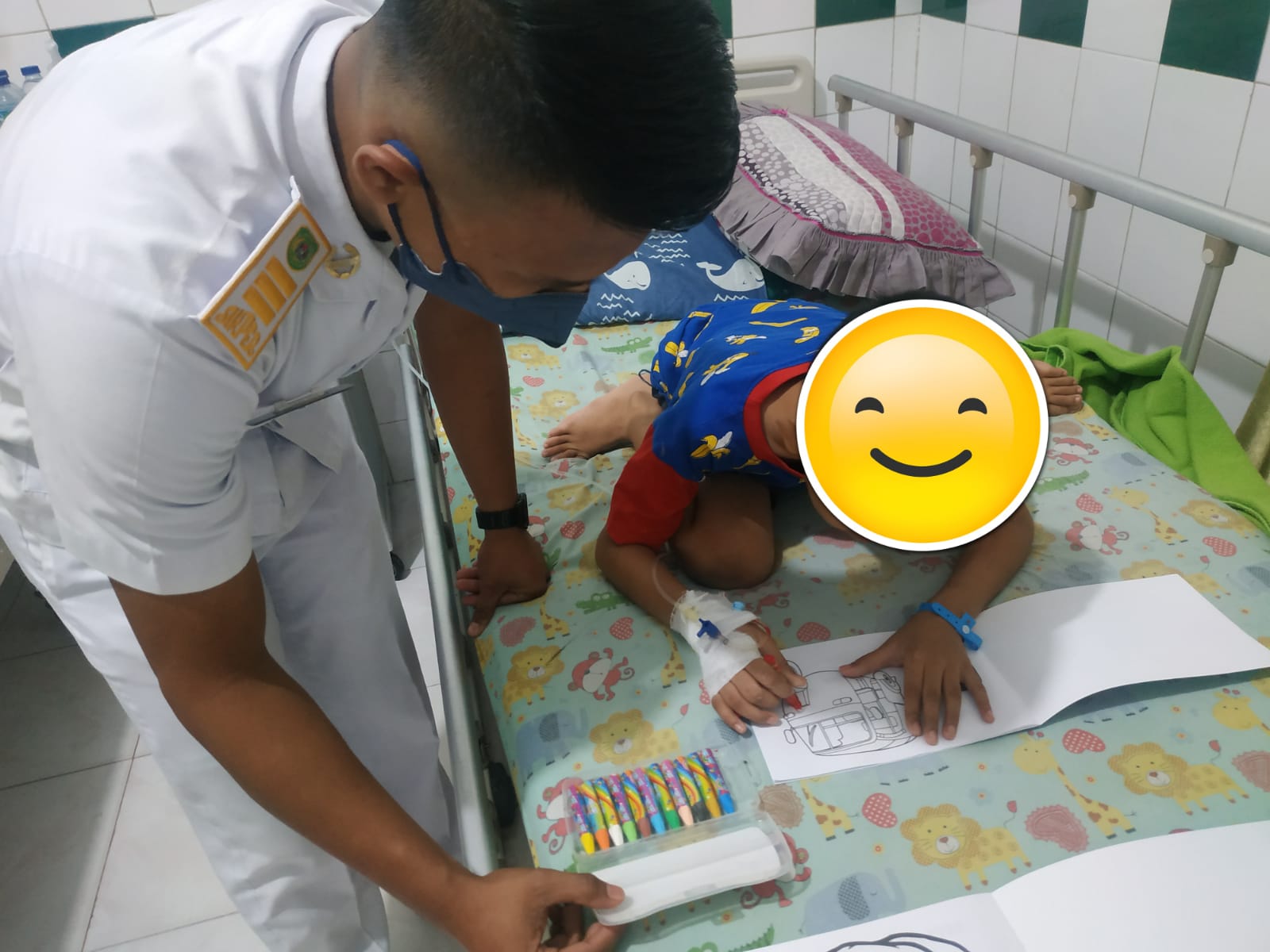 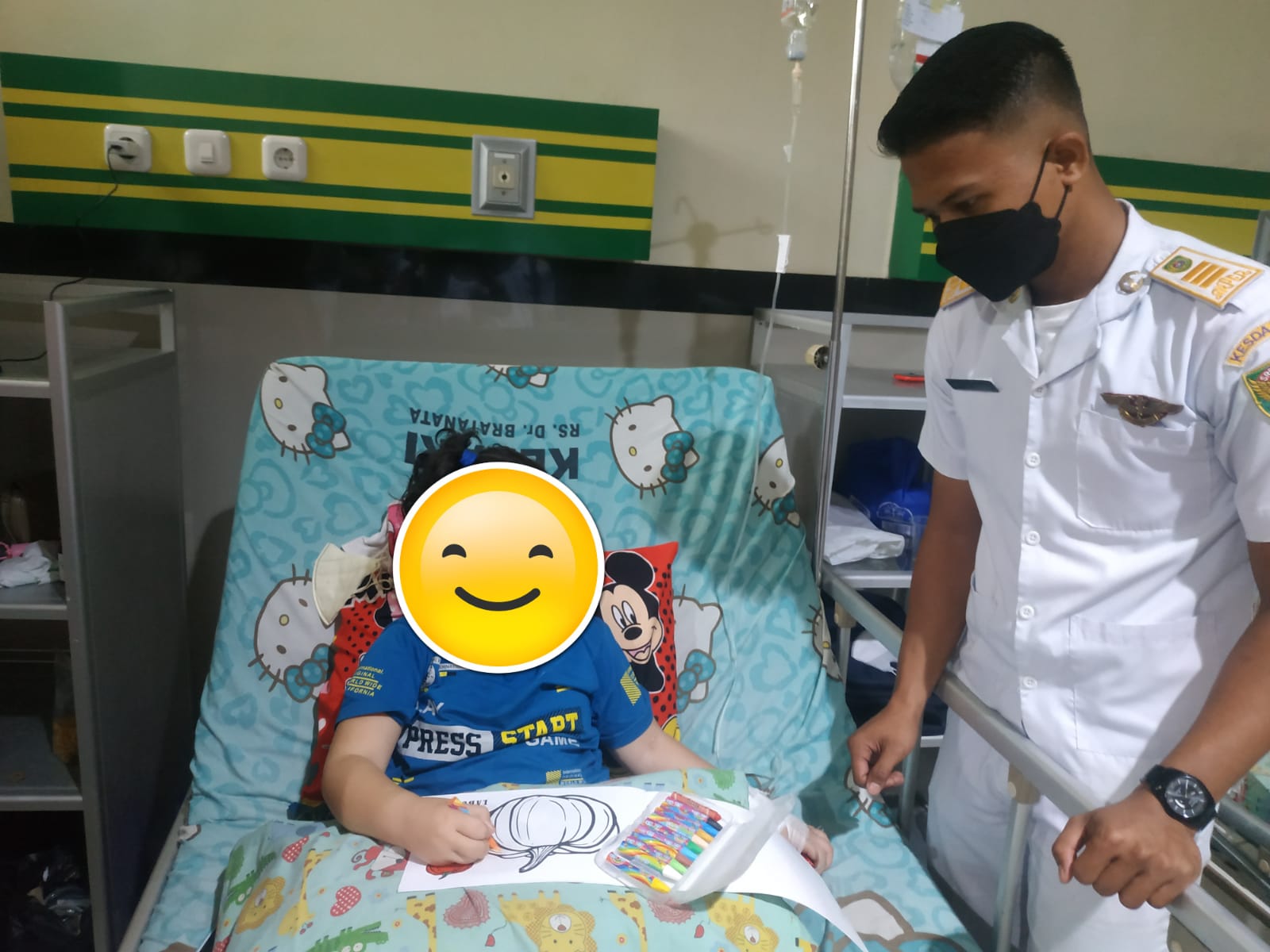 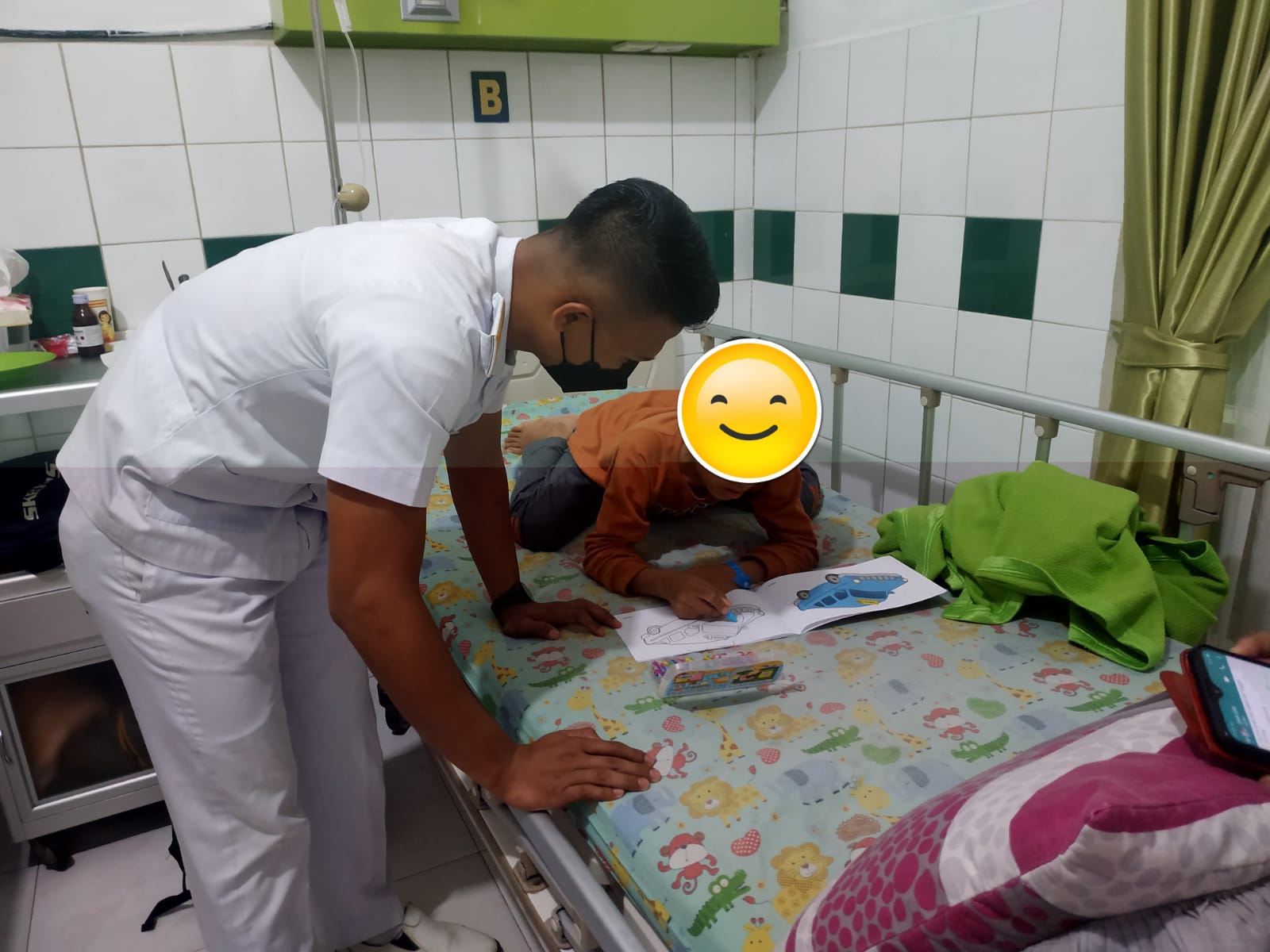 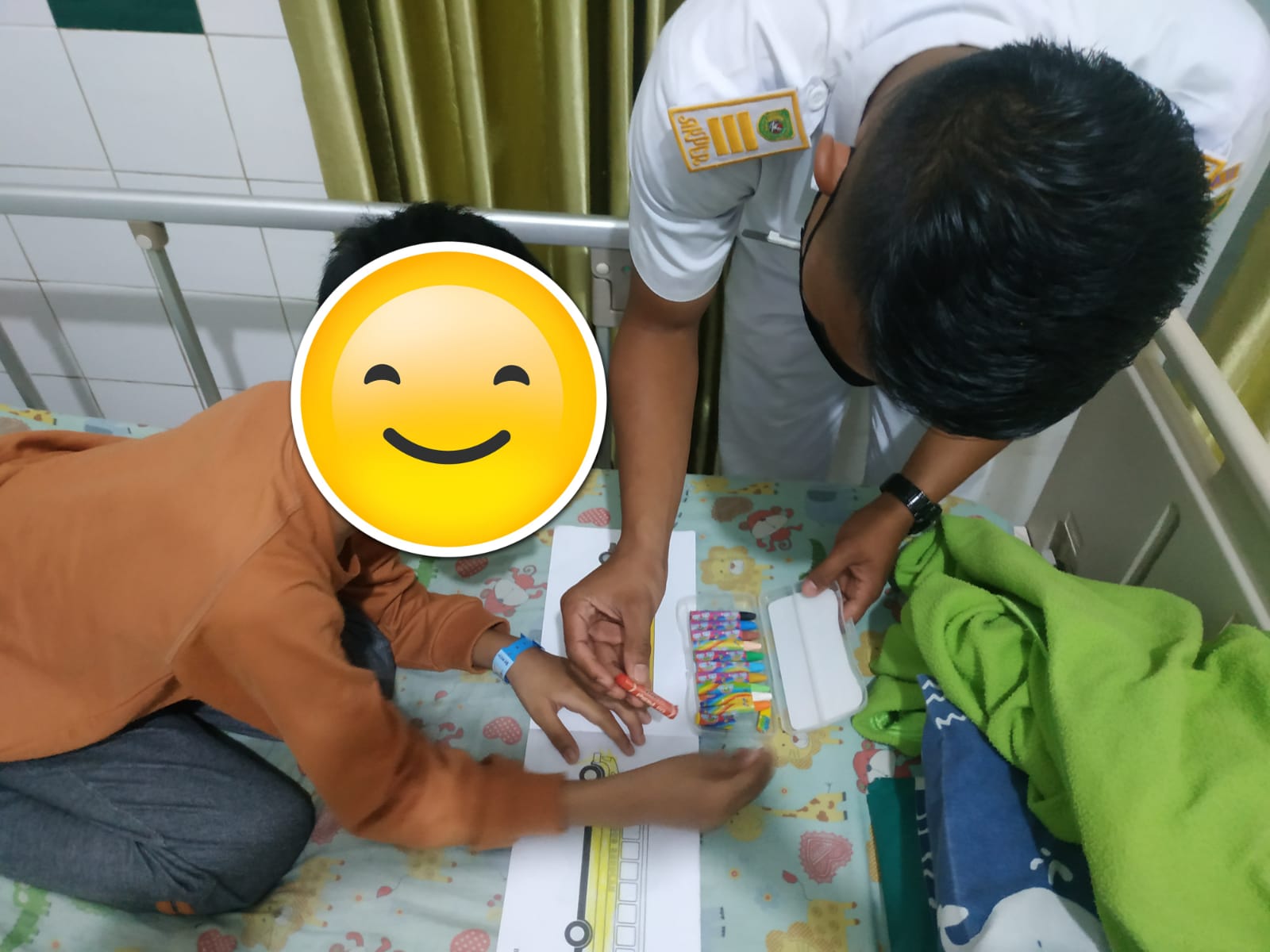 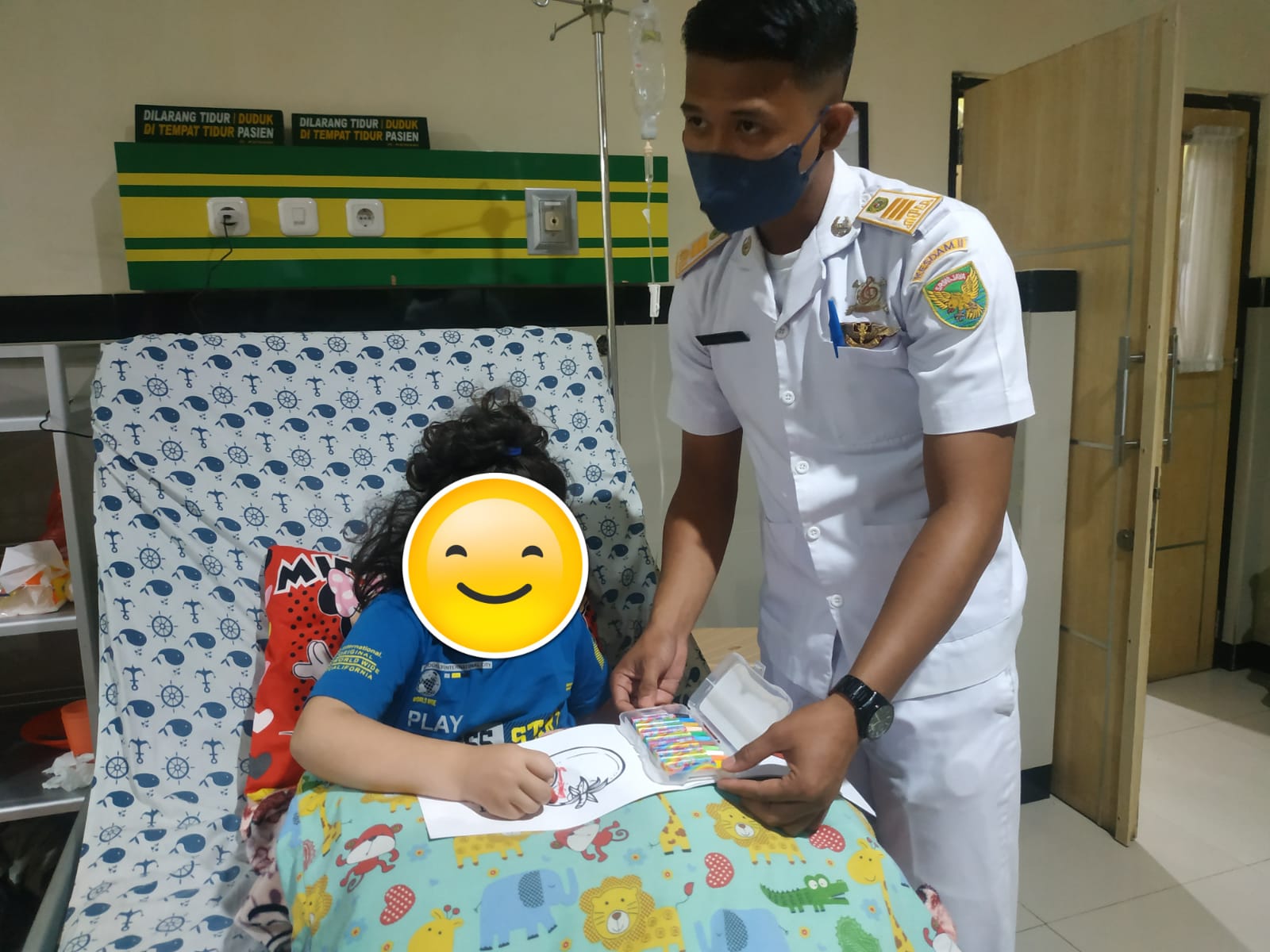 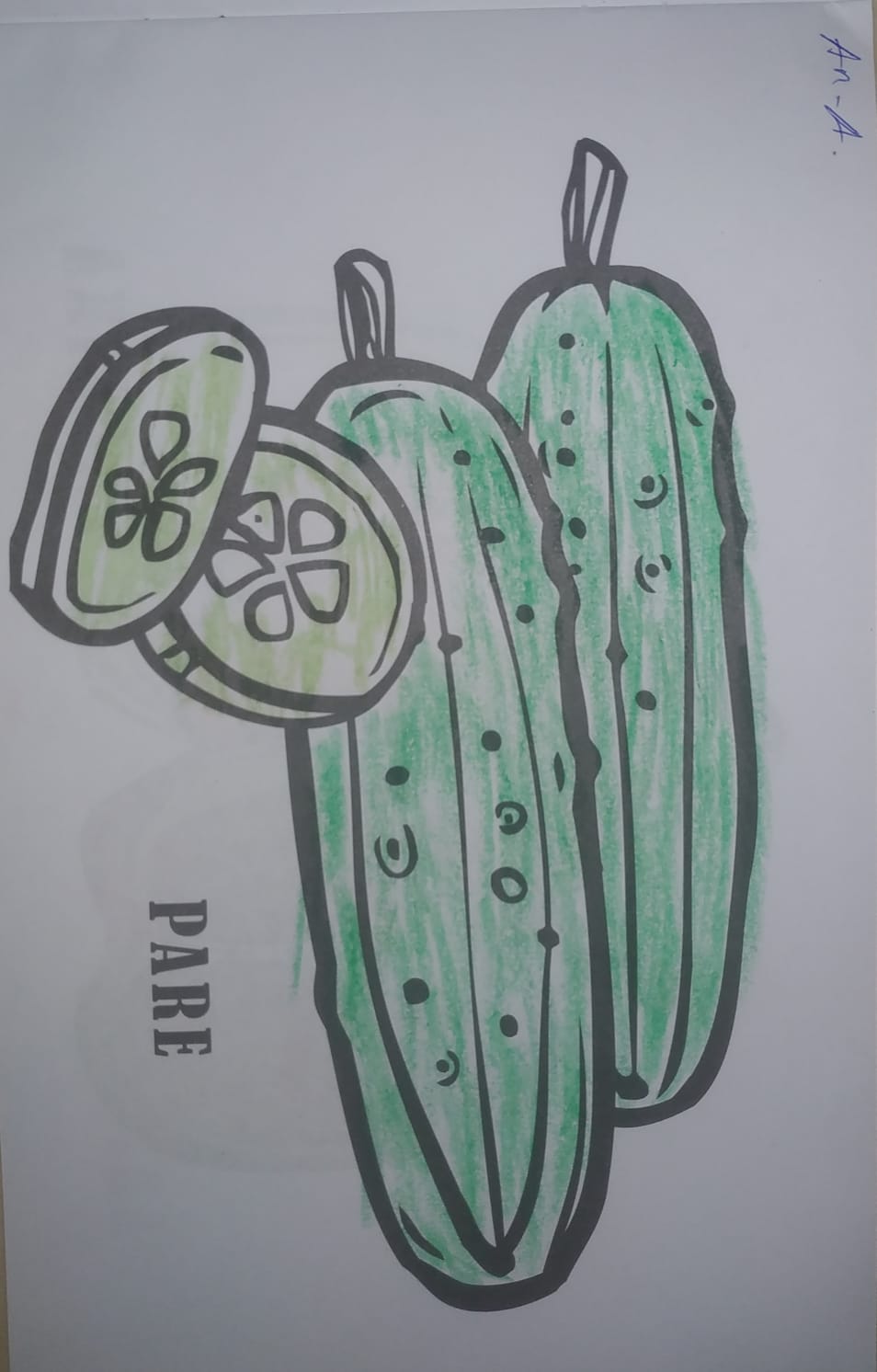 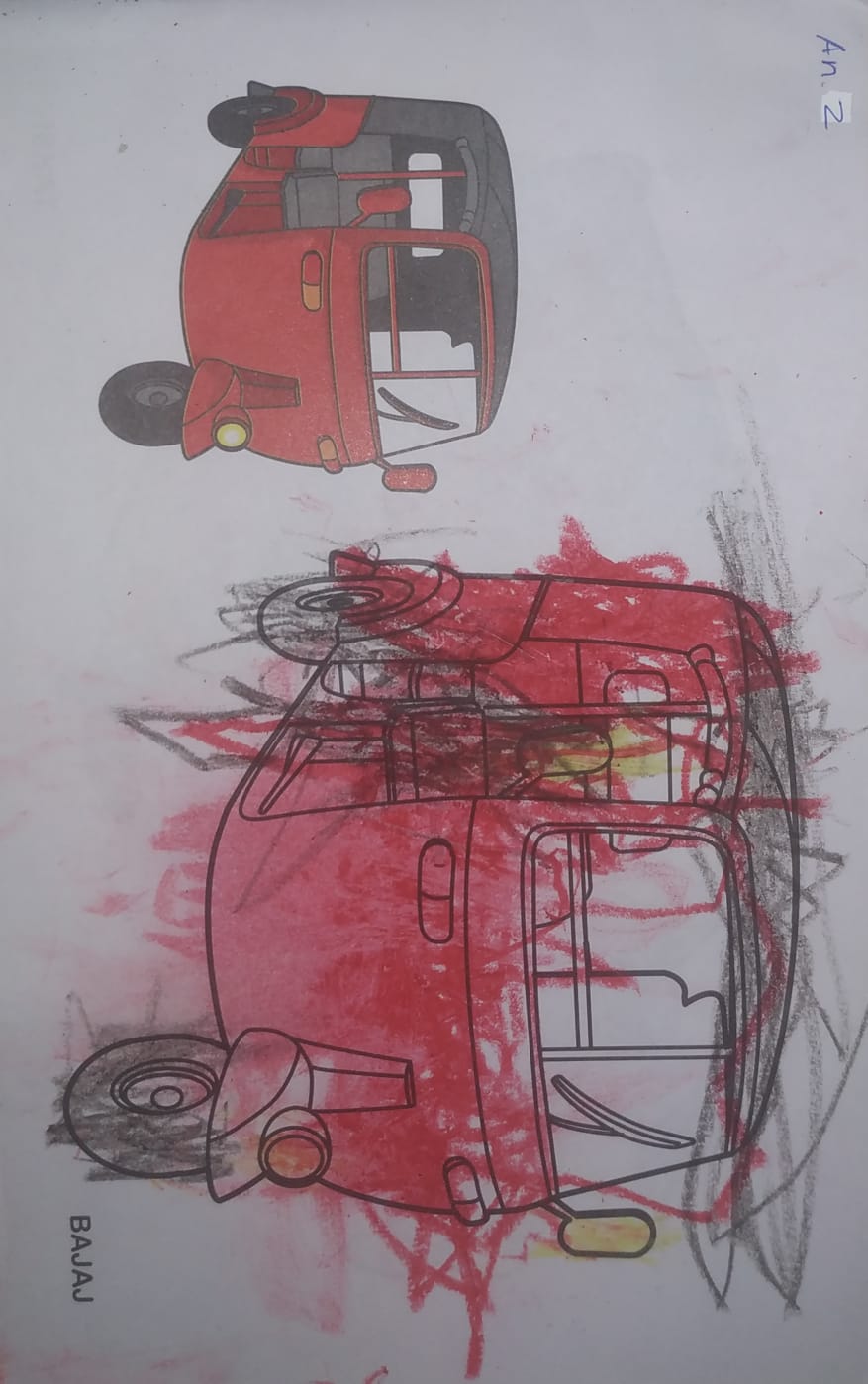 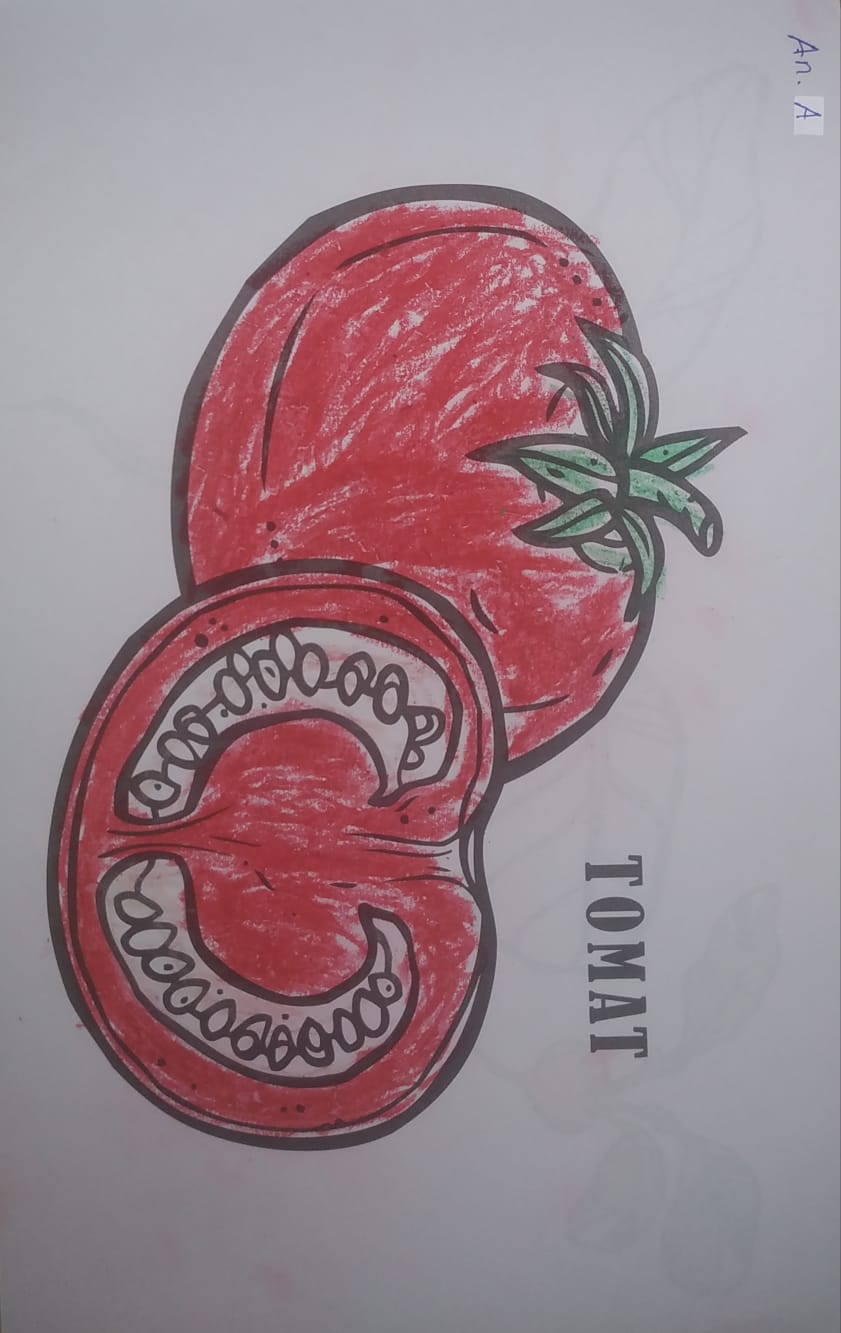 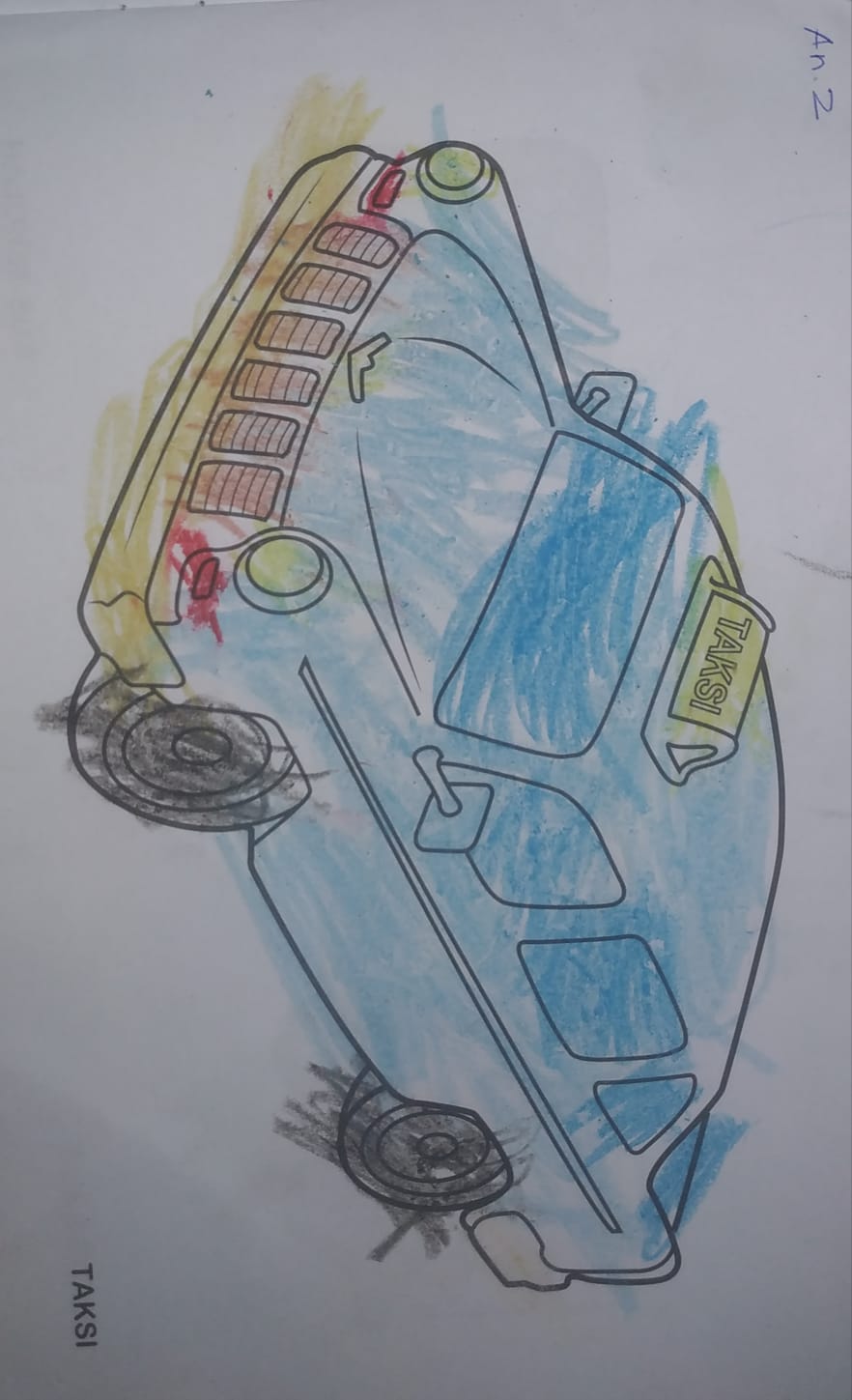 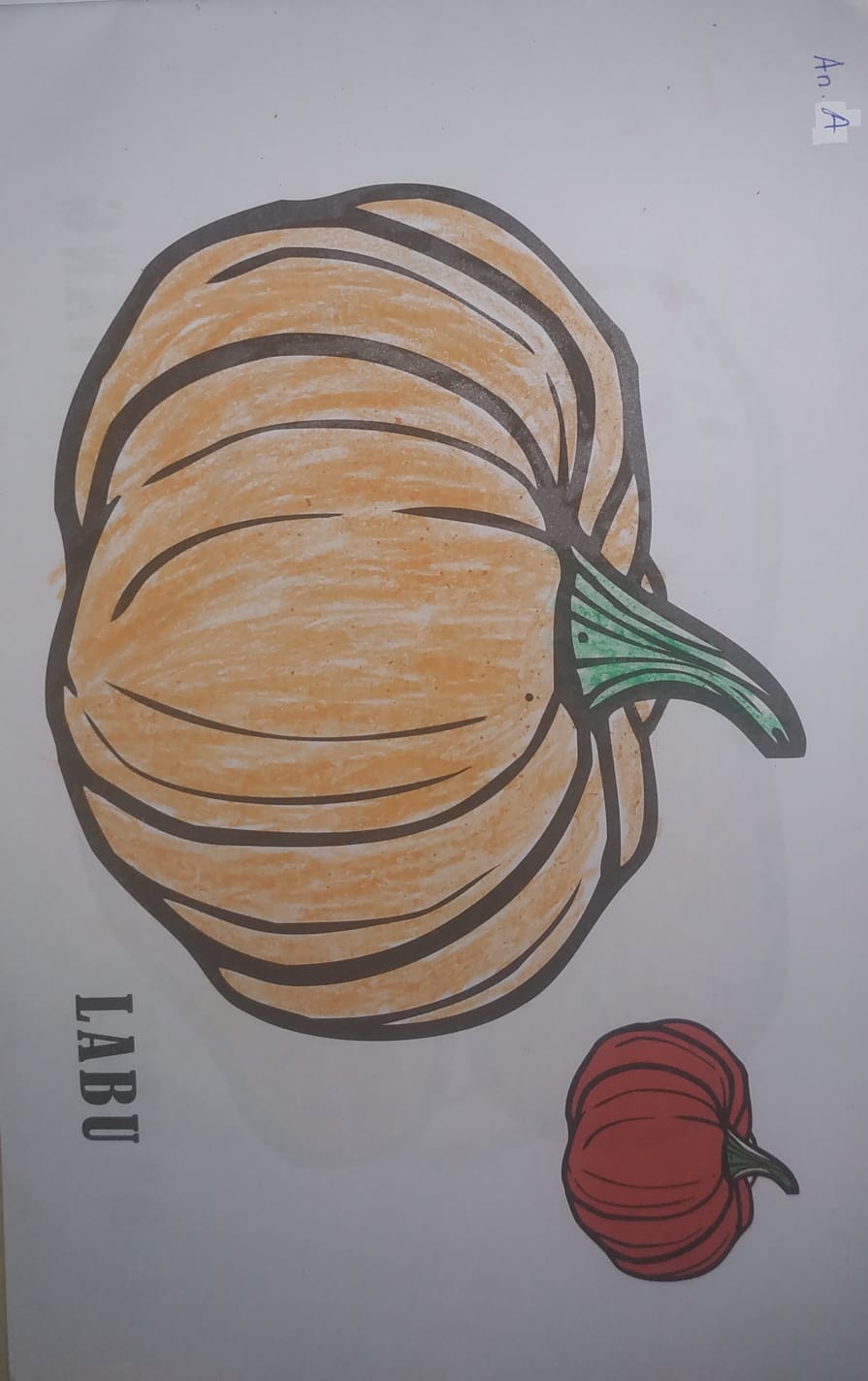 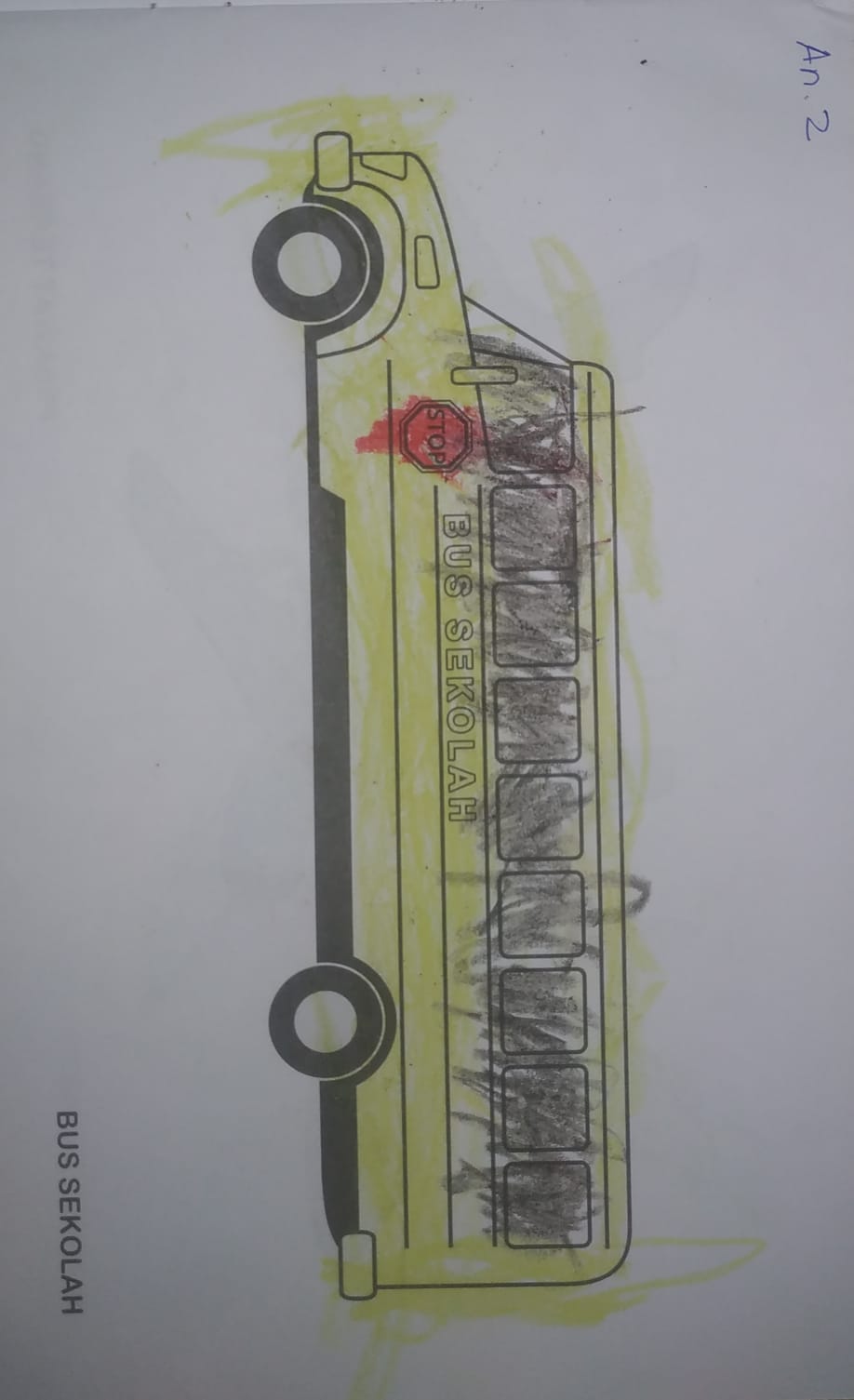 